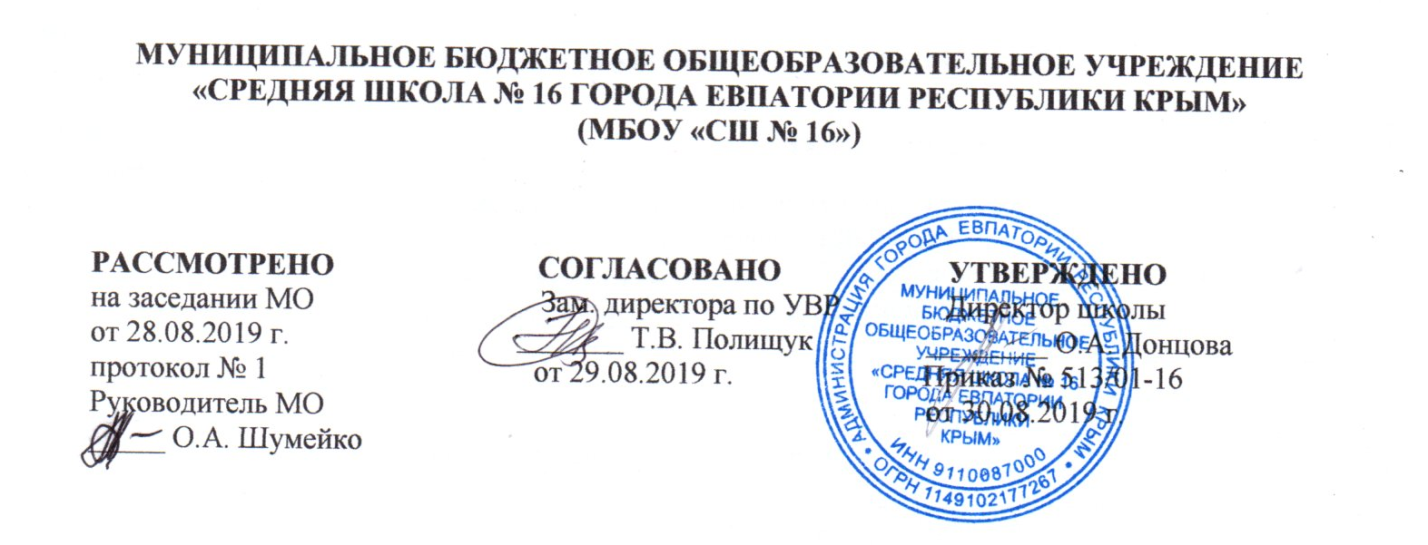 КАЛЕНДАРНО-ТЕМАТИЧЕСКОЕ ПЛАНИРОВАНИЕПО ОКРУЖАЮЩЕМУ МИРУдля 1 – Е классана 2019 – 2020 учебный годСоставитель:Бездушная Юлия Александровнаучитель начальных классов____________________г. Евпатория, 2019№ п/п№ п/пДатаДатаДатаТема урокаТема урокаТема урокаТема урокаТема урокаПрактическая частьпланфактпланфактфактВведение (1 час)Введение (1 час)Введение (1 час)Введение (1 час)Введение (1 час)Введение (1 час)Введение (1 час)Введение (1 час)Введение (1 час)Введение (1 час)Введение (1 час)03.0903.09Мир вокруг нас, его многообразие. Экскурсия.Экскурсия «Знакомство со школой; знакомство с дорогой от дома до школы и правилами безопасности в пути».Экскурсия «Знакомство со школой; знакомство с дорогой от дома до школы и правилами безопасности в пути».Экскурсия «Знакомство со школой; знакомство с дорогой от дома до школы и правилами безопасности в пути».Экскурсия «Знакомство со школой; знакомство с дорогой от дома до школы и правилами безопасности в пути».2. Что и кто? (20 часов)2. Что и кто? (20 часов)2. Что и кто? (20 часов)2. Что и кто? (20 часов)2. Что и кто? (20 часов)2. Что и кто? (20 часов)2. Что и кто? (20 часов)2. Что и кто? (20 часов)2. Что и кто? (20 часов)2. Что и кто? (20 часов)2. Что и кто? (20 часов)05.0905.09Что такое Родина?Что такое Родина?Что такое Родина?10.0910.09Что мы знаем о народах России?Что мы знаем о народах России?Что мы знаем о народах России?12.0912.09Что мы знаем о Москве?Что мы знаем о Москве?Что мы знаем о Москве?17.0917.09Проект «Моя малая Родина».Проект «Моя малая Родина».Проект «Моя малая Родина».19.0919.09Что у нас над головой?Что у нас над головой?Что у нас над головой?24.0924.09Что у нас под ногами?Что у нас под ногами?Что у нас под ногами?Практическая работа № 1. «Знакомство с разнообразием камней».Практическая работа № 1. «Знакомство с разнообразием камней».26.0926.09Что общего у разных растений?Что общего у разных растений?Что общего у разных растений?Практическая работа № 2. «Знакомство со строением растений».Практическая работа № 2. «Знакомство со строением растений».01.1001.10Что растет на подоконнике?Что растет на подоконнике?Что растет на подоконнике?Практическая работа № 3. «Знакомство с комнатными растениями».Практическая работа № 3. «Знакомство с комнатными растениями».03.1003.10Что растет на клумбе?Что растет на клумбе?Что растет на клумбе?Практическая работа № 4. «Знакомство с растениями цветника».Практическая работа № 4. «Знакомство с растениями цветника».08.1008.10Что это за листья?Что это за листья?Что это за листья?Практическая работа № 5. «Знакомство с лиственными деревьями, их распознавание по листьям».Практическая работа № 5. «Знакомство с лиственными деревьями, их распознавание по листьям».10.1010.10Что такое хвоинки?Что такое хвоинки?Что такое хвоинки?Практическая работа № 6. «Знакомство с хвойными деревьями, их распознавание по хвоинкам».Практическая работа № 6. «Знакомство с хвойными деревьями, их распознавание по хвоинкам».15.1015.10Кто такие насекомые?Кто такие насекомые?Кто такие насекомые?17.1017.10Кто такие рыбы?Кто такие рыбы?Кто такие рыбы?22.1022.10Кто такие птицы?Кто такие птицы?Кто такие птицы?Практическая работа № 7. «Знакомство со строением пера птицы».Практическая работа № 7. «Знакомство со строением пера птицы».24.1024.10Кто такие звери? Что такое зоопарк?Кто такие звери? Что такое зоопарк?Кто такие звери? Что такое зоопарк?Практическая работа № 8. «Знакомство с разнообразием зверей и их распознавание с помощью атласа-определи-теля».Практическая работа № 8. «Знакомство с разнообразием зверей и их распознавание с помощью атласа-определи-теля».29.1029.10Что окружает нас дома?Что окружает нас дома?Что окружает нас дома?07.1107.11Что умеет компьютер?Что умеет компьютер?Что умеет компьютер?12.1112.11Что вокруг нас может быть опасным?Что вокруг нас может быть опасным?Что вокруг нас может быть опасным?14.1114.11На что похожа наша планета?На что похожа наша планета?На что похожа наша планета?19.1119.11Обобщение. Презентация проекта «Моя малая Родина»Обобщение. Презентация проекта «Моя малая Родина»Обобщение. Презентация проекта «Моя малая Родина»3. Как, откуда и куда? (12 часов)3. Как, откуда и куда? (12 часов)3. Как, откуда и куда? (12 часов)3. Как, откуда и куда? (12 часов)3. Как, откуда и куда? (12 часов)3. Как, откуда и куда? (12 часов)3. Как, откуда и куда? (12 часов)3. Как, откуда и куда? (12 часов)3. Как, откуда и куда? (12 часов)3. Как, откуда и куда? (12 часов)3. Как, откуда и куда? (12 часов)21.1121.11Как живет семья? Проект «Моя семья».Как живет семья? Проект «Моя семья».Как живет семья? Проект «Моя семья».26.1126.11Откуда в наш дом приходит вода и куда она уходит?Откуда в наш дом приходит вода и куда она уходит?Откуда в наш дом приходит вода и куда она уходит?Практическая работа № 9. «Знакомство с приемами очистки воды» Практическая работа № 9. «Знакомство с приемами очистки воды» 28.1128.11Откуда в наш дом приходит электричество?Откуда в наш дом приходит электричество?Откуда в наш дом приходит электричество?Практическая работа № 10. «Сбор простейшей электри-ческой цепи».Практическая работа № 10. «Сбор простейшей электри-ческой цепи».03.1203.12Как путешествует письмо?Как путешествует письмо?Как путешествует письмо?05.1205.12Куда текут реки?Куда текут реки?Куда текут реки?Практическая работа № 11. «Рассматривание морской соли и «изготовление» морской воды».Практическая работа № 11. «Рассматривание морской соли и «изготовление» морской воды».10.1210.12Откуда берутся снег и лед?Откуда берутся снег и лед?Откуда берутся снег и лед?Практическая работа № 12. «Изучение свойств снега и льда».Практическая работа № 12. «Изучение свойств снега и льда».12.1212.12Как живут растения?Как живут растения?Как живут растения?Практическая работа № 13. «Отработка простейших приемов ухода за комнатными растениями».Практическая работа № 13. «Отработка простейших приемов ухода за комнатными растениями».17.1217.12Как живут животные?Как живут животные?Как живут животные?19.1219.12Как зимой помочь птицам?Как зимой помочь птицам?Как зимой помочь птицам?Практическая работа № 14. «Изготовление простейшей кормушки для птиц».Практическая работа № 14. «Изготовление простейшей кормушки для птиц».24.1224.12Откуда берется и куда девается мусор? Откуда берется и куда девается мусор? Откуда берется и куда девается мусор? Практическая работа № 15. «Сортировка мусора по характеру материала».Практическая работа № 15. «Сортировка мусора по характеру материала».26.1226.12Откуда в снежках грязь?Откуда в снежках грязь?Откуда в снежках грязь?Практическая работа № 16. «Исследование  снега на наличие загрязнений».Практическая работа № 16. «Исследование  снега на наличие загрязнений».Обобщение. Презентация проекта «Моя семья».Обобщение. Презентация проекта «Моя семья».Обобщение. Презентация проекта «Моя семья».4. Где и когда? (11 часов)4. Где и когда? (11 часов)4. Где и когда? (11 часов)4. Где и когда? (11 часов)4. Где и когда? (11 часов)4. Где и когда? (11 часов)4. Где и когда? (11 часов)4. Где и когда? (11 часов)4. Где и когда? (11 часов)4. Где и когда? (11 часов)4. Где и когда? (11 часов)Когда учиться интересно?Когда учиться интересно?Когда учиться интересно?Проект «Мой класс и моя школа».Проект «Мой класс и моя школа».Проект «Мой класс и моя школа».Когда придет суббота?Когда придет суббота?Когда придет суббота?Когда наступит лето?Когда наступит лето?Когда наступит лето?Где живут белые медведи?Где живут белые медведи?Где живут белые медведи?Практическая работа № 17. «Поиск и показ на глобусе Северного Ледовитого океана и Антарктиды».Практическая работа № 17. «Поиск и показ на глобусе Северного Ледовитого океана и Антарктиды».Где живут слоны?Где живут слоны?Где живут слоны?Практическая работа № 18. «Поиск и показ на глобусе экватора и жарких районов Земли».Практическая работа № 18. «Поиск и показ на глобусе экватора и жарких районов Земли».Где зимуют птицы?Где зимуют птицы?Где зимуют птицы?Когда появилась одежда?Когда появилась одежда?Когда появилась одежда?Когда изобрели велосипед?Когда изобрели велосипед?Когда изобрели велосипед?Когда мы станем взрослыми?Когда мы станем взрослыми?Когда мы станем взрослыми?Обобщение. Презентация  проекта «Мой класс и моя школа».Обобщение. Презентация  проекта «Мой класс и моя школа».Обобщение. Презентация  проекта «Мой класс и моя школа».5. Почему и зачем?(22 часа)5. Почему и зачем?(22 часа)5. Почему и зачем?(22 часа)5. Почему и зачем?(22 часа)5. Почему и зачем?(22 часа)5. Почему и зачем?(22 часа)5. Почему и зачем?(22 часа)5. Почему и зачем?(22 часа)5. Почему и зачем?(22 часа)5. Почему и зачем?(22 часа)5. Почему и зачем?(22 часа)Почему Солнце светит днем, а солнце ночью?Почему Солнце светит днем, а солнце ночью?Почему Солнце светит днем, а солнце ночью?Почему Луна бывает разной?Почему Луна бывает разной?Почему Луна бывает разной?Почему идет дождь и дует ветер?Почему идет дождь и дует ветер?Почему идет дождь и дует ветер?Почему звенит звонок?Почему звенит звонок?Почему звенит звонок?Практическая работа № 19. «Исследовать возникновение и распространение звуков».Практическая работа № 19. «Исследовать возникновение и распространение звуков».Практическая работа № 19. «Исследовать возникновение и распространение звуков».Почему радуга разноцветная?Почему радуга разноцветная?Почему радуга разноцветная?Почему мы любим кошек и собак? Проект «Мои домашние  питомцы».Почему мы любим кошек и собак? Проект «Мои домашние  питомцы».Почему мы любим кошек и собак? Проект «Мои домашние  питомцы».Практическая работа № 20. «Знакомство с предметами ухода за кошкой и собаками и их назначением».Практическая работа № 20. «Знакомство с предметами ухода за кошкой и собаками и их назначением».Практическая работа № 20. «Знакомство с предметами ухода за кошкой и собаками и их назначением».Почему мы не будем рвать цветы и ловить бабочек?Почему мы не будем рвать цветы и ловить бабочек?Почему мы не будем рвать цветы и ловить бабочек?Почему в лесу мы будем соблюдать тишину?Почему в лесу мы будем соблюдать тишину?Почему в лесу мы будем соблюдать тишину?Зачем мы спим ночью?Зачем мы спим ночью?Зачем мы спим ночью?Почему нужно есть много овощей и фруктов?Почему нужно есть много овощей и фруктов?Почему нужно есть много овощей и фруктов?Почему нужно чистить зубы и мыть руки?Почему нужно чистить зубы и мыть руки?Почему нужно чистить зубы и мыть руки?Практическая работа № 21. «Знакомство с правилами гигиены».Практическая работа № 21. «Знакомство с правилами гигиены».Практическая работа № 21. «Знакомство с правилами гигиены».Зачем нам телефон и телевизор?Зачем нам телефон и телевизор?Зачем нам телефон и телевизор?Зачем нужны автомобили?Зачем нужны автомобили?Зачем нужны автомобили?Зачем нужны поезда?Зачем нужны поезда?Зачем нужны поезда?Зачем строят корабли?Зачем строят корабли?Зачем строят корабли?Зачем строят самолеты?Зачем строят самолеты?Зачем строят самолеты?Почему в автомобиле и поезде нужно соблюдать правила безопасности?Почему в автомобиле и поезде нужно соблюдать правила безопасности?Почему в автомобиле и поезде нужно соблюдать правила безопасности?Почему на корабле и в самолете нужно соблюдать правила безопасности?Почему на корабле и в самолете нужно соблюдать правила безопасности?Почему на корабле и в самолете нужно соблюдать правила безопасности?Зачем люди осваивают космос?Зачем люди осваивают космос?Зачем люди осваивают космос?Почему мы часто слышим слово «экология»?Почему мы часто слышим слово «экология»?Почему мы часто слышим слово «экология»?Контрольная работа №1.Презен-тация проекта «Мои домашние пи-томцы».Контрольная работа №1.Презен-тация проекта «Мои домашние пи-томцы».Контрольная работа №1.Презен-тация проекта «Мои домашние пи-томцы».Итоговый урок за год. Что узнали? Чему научились?Итоговый урок за год. Что узнали? Чему научились?Итоговый урок за год. Что узнали? Чему научились?